Part 1:  Fact or Opinion (5 points)Listen to the sentences from the lecture. If the sentence is a fact, write F.  If the sentence is an opinion, write O.  __________________________________________________________________________________________Part 2: Making Predictions (2 points)In this lecture, you will hear a discussion about the question “Should the Inuit people of North America hunt seals?” What are two things you predict you might learn in this lecture? 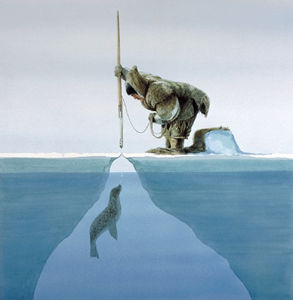 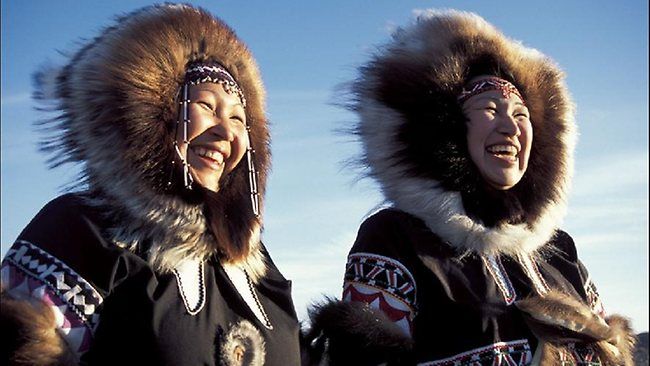 Part 2A:  Notetaking (0 points)You will hear a lecture about the Inuit people and seal hunting. Take notes on this page as you listen using key words, abbreviations, symbols and acronyms.Part 2B: Notetaking Abbreviations and Symbols (2.5 points)What do each of the following symbols and abbreviations mean? Part 3:  Short Answers (10 points)Use your notes to answer these questions.  Comprehension:1. How do people kill seals?2. Why do the Inuit people kill seals?3. The Inuit people compare killing seals to European people killing animals such as        ____________   or ______________ .4. What part of a seal do the Inuit people use? 5. Where do the Inuit people want to sell seal products?Inference: (4 points)Why can’t the Inuit people grow food like rice or wheat?Why does the professor ask the class, “How many people in this class eat animal products like meat or eggs?” Vocabulary: (2 points) 1.  What does the word hunt mean?    Use the word hunt in your own sentence.1.ex6.#2.>7.3.w/o8.=4.9.k5.%10.~